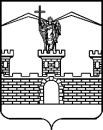 АДМИНИСТРАЦИЯ ЛАБИНСКОГО ГОРОДСКОГО ПОСЕЛЕНИЯЛАБИНСКОГО РАЙОНАП О С Т А Н О В Л Е Н И Еот 14.12.2018             							                 № 1350г. ЛабинскО проведении смотра-конкурса на территории Лабинского городского поселения Лабинского района на лучшее новогоднее оформление фасада домовладения и прилегающей территории В соответствии с Правилами благоустройства территории Лабинского городского поселения Лабинского района, утвержденными решением Совета Лабинского городского поселения от 6 июля 2017 года № 211/56, в целях улучшения архитектурно-художественного облика и выразительности существующей застройки в преддверии новогодних праздников, создания праздничной атмосферы для жителей в предновогодние дни, новогодние и рождественские праздники, повышения эстетической культуры населения, выявления лучших исполнителей образного, цветового и светового решения в оформлении фасадов домовладении в преддверии празднования Нового                2019 года, п о с т а н о в л я ю:Провести смотр-конкурс на территории Лабинского городского поселения Лабинского района на лучшее новогоднее оформление фасада домовладения и прилегающей территории с 17 декабря 2018 года                        по 27 декабря 2018 года.Утвердить Положение о проведении смотра-конкурса на территории Лабинского городского поселения Лабинского района на лучшее новогоднее оформление фасада домовладения и прилегающей территории                    (приложение № 1). Председателям Советов микрорайонов совместно с председателями квартальных комитетов предоставить необходимые сведения для проведения смотра-конкурса до 24 декабря 2018 года. Создать выездную рабочую комиссию по проведению смотра-конкурса на территории Лабинского городского поселения Лабинского района на лучшее новогоднее оформление фасада домовладения и прилегающей территории и утвердить её состав (приложение № 2).Утвердить смету расходов на приобретение наградного материала (приложение № 3).Финансовому управлению администрации Лабинского городского поселения Лабинского района (Шараускас) предусмотреть источники финансирования расходов на проведение смотра-конкурса в Лабинском городском поселении Лабинского района на лучшее новогоднее оформление фасада домовладения и прилегающей территории за счет средств муниципальной программы, утвержденной постановлением администрации Лабинского городского поселения Лабинского района от 20 октября 2016 года № 1439 «Об утверждении муниципальной программы «Социальная поддержка граждан, социально ориентированных некоммерческих организаций и развитие органов территориального общественного самоуправления Лабинского городского поселения Лабинского района на 2017-2019 годы».Отделу по организационной работе администрации (Чижиков) разместить информацию о проведении конкурса в печатном издании «Провинциальная газета».Отделу делопроизводства администрации (Переходько)                     настоящее постановление опубликовать на сайте «Лабинск-официальный» по адресу: http://лабинск-официальный.рф и разместить на официальном сайте администрации Лабинского городского поселения Лабинского района http://www.labinsk-city.ru в информационно-телекоммуникационной сети «Интернет».Контроль за выполнением настоящего постановления возложить на заместителя главы администрации Лабинского городского поселения Лабинского района (вопросы жилищно-коммунального хозяйства, чрезвычайных ситуаций и благоустройства) С.В. Шеремет.Постановление вступает в силу со дня его подписания.Исполняющий обязанностиглавы администрацииЛабинского городского поселения					            С.В. ШереметПРИЛОЖЕНИЕ № 1 УТВЕРЖДЕНОпостановлением администрации Лабинского городского поселения Лабинского районаот 14.12.2018 № 1350ПОЛОЖЕНИЕо проведении смотра-конкурса на территории Лабинского городского поселения Лабинского района на лучшее новогоднее оформление фасада домовладения и прилегающей территории1.	Цели смотра-конкурсаДля улучшения внешнего облика территории Лабинского городского поселения Лабинского района, в преддверии новогодних праздников, а также для улучшения эстетического вида домовладений.2.	Организация и порядок проведение смотра-конкурсаСмотр-конкурс проводится с 17 декабря 2018 года по 27 декабря                  2018 года. Для проведения смотра-конкурса создается комиссия, которая доводит до сведения населения условия смотра-конкурса, осуществляет контроль за его проведением, обобщает итоги смотра-конкурса, утверждает кандидатуры победителей смотра-конкурса и присуждает призовые места.Смотр-конкурс проводится в номинации «Лучшее новогоднее оформление фасада домовладения и прилегающей территории»                 (шесть победителей).3.	Основные условия смотра-конкурсаНовогоднее оформление должно быть выполнено с применением современных технологий, материалов, светотехнических средств, декорированием деревьев, расположенных на прилегающей территории или вблизи. Основными критериями при подведении итогов смотра-конкурса в номинации «Лучшее новогоднее оформление фасадов домовладений и прилегающей территории» являются: 3.1.	Оформление фасадов и внутридворовой территории: 3.1.1.	Внешнее санитарно-техническое состояние и содержание конкурсного объекта.3.1.2.	Наличие наибольшего количества различных праздничных светотехнических элементов и иных средств новогоднего и рождественского оформления фасадов конкурсных объектов.3.1.3.	Художественная выразительность, оригинальность в оформлении фасадов. 3.2.	Оформление прилегающей территории: 3.2.1.	Наличие тематического новогоднего и рождественского оформления на прилегающей территории.Каждый член конкурсной комиссии индивидуально оценивает результаты по каждой номинации по пятибалльной системе. Итоговый результат определяется как среднеарифметический показатель.4.	Заявки для участия в смотре-конкурсеЗаявки для участия в смотре-конкурсе представляются в отдел жилищно-коммунального хозяйства и благоустройства администрации Лабинского городского поселения органами территориального общественного самоуправления и жителями Лабинского городского поселения с 17 декабря 2018 года по 25 декабря 2018 года.5.	Подведение итогов смотра-конкурсаИтоги смотра-конкурса подводятся конкурсной комиссией 28 декабря  2018 года. 6.	Награждение победителей смотра-конкурсаНаграждение победителей проводится главой Лабинского городского поселения в торжественной обстановке. Победителям смотра-конкурса в номинации «Лучшее новогоднее оформление фасада домовладения и прилегающей территории» - вручаются почетные грамоты главы Лабинского городского поселения Лабинского района и памятные подарки. 7.	Освещение смотра-конкурсаХод смотра-конкурса освещается в средствах массовой информации и на официальном сайте Лабинского городского поселения labinsk-city.ru. Заместитель главы администрацииЛабинского городского поселения						  С.В. ШереметПРИЛОЖЕНИЕ № 2УТВЕРЖДЕНпостановлением администрации Лабинского городского поселения Лабинского районаот 14.12.2018 № 1350СОСТАВ рабочей комиссии по проведению смотра-конкурса на территории Лабинского городского поселения Лабинского района на лучшее новогоднее оформление фасада домовладения и прилегающей территорииЗаместитель главы администрацииЛабинского городского поселения					        С.В. ШереметПРИЛОЖЕНИЕ № 3УтвержденАпостановлением администрации Лабинского городского поселения Лабинского районаот 14.12.2018 № 1350СМЕТАрасходов на проведение смотра-конкурса на территории Лабинского городского поселения Лабинского района на лучшее новогоднее оформление фасада домовладения и прилегающей территорииЗа счет средств местного бюджета – 13000 (тринадцать тысяч) рублей             00 копеек. Смету составил:Главный специалист отдела жилищно-коммунального хозяйства и благоустройства администрации					О.С. БояринцеваЗаместитель главы администрацииЛабинского городского поселения					С.В. ШереметШереметСергей Васильевич -заместитель главы администрации Лабинского городского поселения, председатель комиссии;МандрыкаАлександр Николаевич-начальник отдела жилищно-коммунального хозяйства и благоустройства администрации Лабинского городского поселения, заместитель председателя комиссии;БояринцеваОксана Сергеевна-главный специалист отдела жилищно-коммунального хозяйства и благоустройства администрации, секретарь комиссии.Члены комиссии:АркушенкоВасилий Григорьевич-председатель Совета микрорайона № 1             (по согласованию);Ахв Ольга Леонидовна-председатель Совета микрорайона № 6               (по согласованию);КужелевДмитрий Анатольевич-председатель Совета микрорайона № 4                        (по согласованию);Колодяжная Любовь Юрьевна-председатель Совета микрорайона № 2              (по согласованию);МирнаяВиктория Викторовна-специалист I категории муниципального казенного учреждения «Служба комплексного обслуживания органов местного самоуправления Лабинского городского поселения» (по согласованию); Остапенко Любовь Васильевна-председатель Совета микрорайона № 3               (по согласованию);Ремесленникова Ирина Ивановна-председатель Совета микрорайона № 5              (по согласованию);СерговаВалентина Геннадьевна-специалист I категории муниципального казенного учреждения «Служба комплексного обслуживания органов местного самоуправления Лабинского городского поселения» (по согласованию). № п/пНаименованиеЕдиница измеренияКоличествоЦена(руб.)Сумма(руб.)1234561Фоторамка А4шт.6905402Памятный подарокшт.61416,78500,2Итого:Итого:9040,2